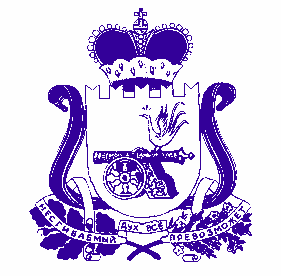 СОВЕТ ДЕПУТАТОВ БУЛГАКОВСКОГО СЕЛЬСКОГО ПОСЕЛЕНИЯ                      ДУХОВЩИНСКОГО РАЙОНА СМОЛЕНСКОЙ ОБЛАСТИ РЕШЕНИЕ от 15.11.2023                                        № 21 О назначении публичных слушаний по рассмотрению проекта бюджета муниципального образования Булгаковского сельского поселения Духовщинского района Смоленской области на 2024 год и на плановый период 2025 и 2026 годов            Рассмотрев, представленный Главой муниципального образования Булгаковского сельского   поселения   Духовщинского района Смоленской области проект бюджета муниципального образования Булгаковского сельского поселения Духовщинского района Смоленской области на 2024 год и на плановый период 2025 и 2026 годов, в целях соблюдения процедуры рассмотрения проекта местного бюджета, Совет депутатов Булгаковского сельского поселения Духовщинского района Смоленской областиРЕШИЛ:  Принять за основу проект бюджета муниципального образования Булгаковского сельского   поселения   Духовщинского района Смоленской области на 2024 год и на плановый период 2025 и 2026 годов.Данное решение вынести на публичные слушания. Назначить публичные слушания на 15 декабря 2023 года в 12-00 и провести в здании администрации по адресу д. Зимец, ул. Центральная, д. 25.Настоящее решение и проект бюджета муниципального образования Булгаковского сельского поселения Духовщинского района Смоленской области на 2024 год и на плановый период 2025 и 2026 годов опубликовать в муниципальном   вестнике «Булгаковское вести» и   разместить на сайте Администрации Булгаковского сельского поселения Духовщинского района Смоленской области в информационно-телекоммуникационной сети «Интернет» http://bulgakovo.admin-smolensk.ru/. Глава муниципального  образования  Булгаковского  сельского поселения  Духовщинского  района  Смоленской  области                              Т.И. Сазанкова